Application for Admission to the 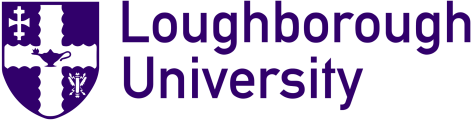 Loughborough – China Partnership ProgrammeTo be completed by the Academic Registry – Please leave this section blankTo be completed by the Applicant – Please type or complete in BLACK INK using BLOCK CAPITALSSECTION 1: PROGRAMME DETAILSSECTION 2: PERSONAL DETAILSSECTION 3: CONTACT DETAILSSECTION 4: AGENT DETAILSSECTION 5: SUPPORTING INFORMATION* For clarification of what constitutes a relevant criminal conviction as well as for general guidance on the above question, please see: http://www.lboro.ac.uk/study/apply/supporting/criminalconvictionsSECTION 6: QUALIFICATION DETAILSPlease give details of your Undergraduate studies to date:English Language QualificationsSECTION 7: REFERENCEPlease give details of one person who can verify your academic qualifications and has knowledge of your ability to undertake the proposed study:SECTION 8: PERSONAL STATEMENTGive a brief statement of your current interests, the reasons you are interested in studying the proposed programme, why you now wish to continue your education at Loughborough University and your future career aspirations.SECTION 9: EVIDENCEPlease ensure that you have provided evidence of the following:SECTION 10: APPLICANT DECLARATIONI confirm that the information I have provided on this application is correct to the best of my knowledge. If completing electronically, please type full name and date:To be completed by the Loughborough University School / DepartmentSECTION 11: UNIVERSITY DECISIONSECTION 12: FINANCIAL INFORMATIONSECTION 13: DEPARTMENTAL AUTHORISATIONPlease admit this student as a China Partnership Programme Student of the University. I confirm that the programme and tuition fee details are correct. If completing electronically, please type full name and date:When this form is complete and signed, it should be sent by email to direct@lboro.ac.ukNo arrangements for student registration or accommodation can be made without receipt of this formApplication Number:Student Number:Loughborough Department:MaterialsAcademic Year:18Title:Forename(s):Forename(s):Surname:Surname:Surname:Date of Birth:Date of Birth:Gender:Gender:Nationality:Nationality:Nationality:Country of Birth:Country of Birth:Country of Birth:Domicile Country:Domicile Country:Domicile Country:Permanent Address:Permanent Address:Permanent Address:Correspondence Address (if different):Correspondence Address (if different):Correspondence Address (if different):Email:Email:Phone No:Phone No:Phone No:Phone No:Agent Name and Address: N/AN/AN/AAgent Email:Agent Phone No:Do you have a physical disability or other disability/medical condition which needs special arrangements?Do you have a physical disability or other disability/medical condition which needs special arrangements?If yes, please give details: Do you have a relevant* criminal conviction?Financial Support – What will be your financial support?Financial Support – What will be your financial support?Financial Support – What will be your financial support?Financial Support – What will be your financial support?a) Supported by yourself / your parents:b) Supported by your employer / sponsor: If (b), please give the name and address of the person or body responsible for the payment of your fees: University:Department:Year:Grade or %:Subject:Date:1st year2nd year3rd yearPlease give details of any awards, scholarships etc.Qualification Name (e.g. IELTS):Qualification Name (e.g. IELTS):Qualification Name (e.g. IELTS):Qualification Name (e.g. IELTS):Date of Test:Date of Test:Date of Test:Registration Number:Registration Number:Overall Score:Listening:Listening:Reading:Writing:Writing:Speaking:Speaking:Full Name:Position:Address: Address: Email:Email:Transcript of Current Study:Evidence of English Language Qualification:Photocopy of Passport Photo PageSigned:Date:Unconditional Offer:Conditional Offer: Reject Decision:Conditions:Bursary Percentage:Bursary Amount:£Course Tutor Name:Course Tutor Signature:Course Tutor Signature:Date:Head of Department Name:Head of Department Signature:Head of Department Signature:Date: